УРОК в темі № 2Тема. ПроміньМета: домогтися засвоєння учнями означення променя як частини прямої, означення доповняльних півпрямих, домогтися оволодіння учнями вміння позначати і розрізняти на рисунку промені, доповняльні промені, виконувати рисунок за описом ситуації з використанням вивченої термінології; культуру усного та писемного мовлення та міжособистісного спілкування виховувати розумову культуру Тип уроку: засвоєння знань, умінь, навичок. Форма проведення: фронтальна бесіда. Обладнання: таблиця № 2 «Промінь».Хід урокуІ. Організаційний моментУчитель перевіряє готовність учнів до уроку, повідомляє тему уроку.ручника.ІІ. Перевірка виконання домашнього завданняIII. Формулювання мети і завдань уроку     IV. Актуалізація опорних знань     Усні   вправиНа рис. 4 зображено три лінії — пряму, криву і ламану. Назвіть точки, у яких перетинаються: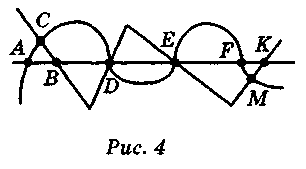 а) пряма і крива;б) пряма і ламана;в) крива та ламана;г) усі три лінії.Назвіть на рис. 5: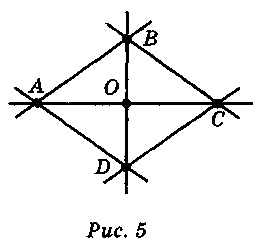 а) прямі, що не проходять через точку С;б) прямі,  на  яких лежить точка  О,  а точка D не лежить;в) прямі, що перетинаються в точці В, але не проходять через точку D;г) довільні три точки, які не лежать на одній прямій.На рис. 6 назвіть: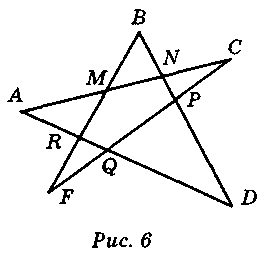 а) точки, що лежать між точками В і D;б) точки, між якими лежить точка М;в) точки,  про  які  не можна сказати,  що вони лежать між двома іншими;г) дві точки,  що лежать по один бік від точки Р;  по різні боки від неї.V. Засвоєння нових знань    VI. Первинне закріплення матеріалу Усні   вправиЧи правильне твердження: «Через дві різні точки можна провести промінь, причому тільки один»?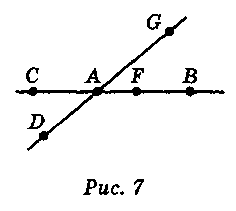 Відповідь поясніть.На рис. 7 укажіть:а) усі промені, що зображені на рисунку;б) промені із початковою точкою Р;в) промені із початковою точкою А;г) пари доповняльних променів;д) промені, що пристають (збігаються).Письмові  вправи№№4, 8, 11VII. Підсумки уроку    Усні  вправиНа промені МN позначено точку Р. Чи може точка М лежати між точками N і Р? Чи може точка N лежати між точками М i Р?Промені DK і DМ доповняльні. Яка з точок D, К або М лежить між двома іншими?VIII.	Домашнє завдання     § 1, с. 8 — вивчити.№№5,9ПроміньПромінь1. Означення1. Означення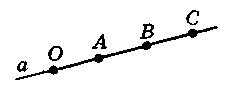 Точка О лежить на прямій а; точки А, В, С лежать по один бік від точки О, тому А, В, С належать променю ОА.2. Доповняльні промені2. Доповняльні промені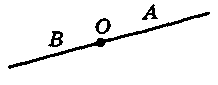 ОА і ОВ — доповняльні промені, бо:1) точка О — їх спільний початок;2) ОА і ОВ — промені однієї прямої.